For this activity, you will create a touch panel that plays an audio clip about your professional identity. We’ll be using the following tools:For the touch panelConductive paintTouch boardArduino softwareFor the audio recordingAudacity softwareSnowball micFirst, do some planning. To keep the audio recording concise, you should write a script of your thoughts. Write your response to the prompt below.How does technology fit into your professional identity as an educator? Be sure to:Introduce yourselfInclude one pedagogical value/beliefGive an example of a specific technology aligned to that value/belief_________________________________________________________________________________________________________________________________________________________________________________________________________________________________________________________________________________________________________________________________________________________________________________________________________________________________________Next, think of a symbol that represents your response above. In the space below, sketch this symbol. 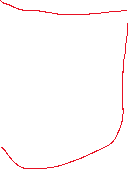 Now you are ready to put it all together. Record your audio clip using Audacity and paint your symbol on the cardstock paper provided. See the group facilitator for help connecting your paper to the touch board.